Про видачу документів про підвищення кваліфікації  педагогічних працівників області у березні 2022 рокуПовідомляємо, що слухачі курсів, які закінчили навчання у 2021 році, можуть отримати інформацію про сертифікат (номер, дата видачі, термін навчання, програма підвищення кваліфікації) на сайті інституту у розділі навчання. Після завершення воєнних дій сертифікат можна буде отримати в інституті (каб.405).Слухачі  курсів, які проходили навчання у лютому 2022 року, будуть внесені у базу даних до 16 березня 2022 року. Інструкція щодо пошуку сертифікатів подана у додатку до цього листа.Заступник директора      				                Микола КАЦЮБАВикон.: Каличак О.М.Тел.:(032)2554048Покрокова інструкція щодо завантаження сертифікатаШановні колеги! Сертифікати про підвищення кваліфікації у 2022 році будуть створюватись тільки в електронній формі.Даний електронний сертифікат можна завантажити за наступним посиланнямhttp://loippo.lviv.ua/nn/baza/sert_2022/Сертифікати розміщені на даній сторінці по місяцях та по кафедрах, на базі якої проходили курси. Визначальним для розміщення по місяцях є кінцевий термін навчання групи. Якщо педагог, не пам’ятає номер групи в якій навчався, то він може використати «Перелік виданих сертифікатів». У даному переліку є реєстр слухачів в алфавітному порядку.Свій сертифікат можна знайти в обраній навчальній групі (наприклад, 145).Комунальний заклад Львівської обласної радиЛЬВІВСЬКИЙ ОБЛАСНИЙ ІНСТИТУТ ПІСЛЯДИПЛОМНОЇ ПЕДАГОГІЧНОЇ ОСВІТИ 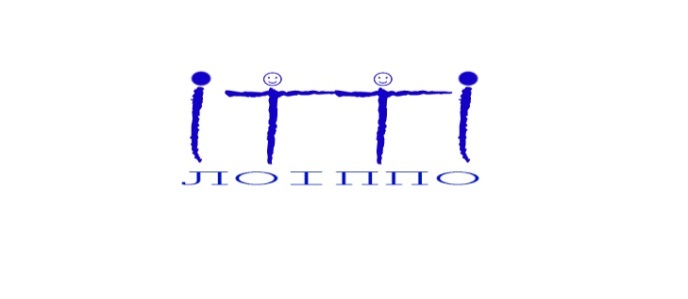 79007‚  м. Львів‚  вул.  Огієнка, 18а           тел./факс  +38 0322 553830           e-mail: loippo@ukr.net           www.loippo.lviv.ua79007‚  м. Львів‚  вул.  Огієнка, 18а           тел./факс  +38 0322 553830           e-mail: loippo@ukr.net           www.loippo.lviv.uaВід   _15.03.2022 р.     № 6/11На №                                              Керівникам органів управління освітою  територіальних громад        Керівникам закладів та установ                                      освіти